June 2, 2015Docket No. A-2010-2196823Utility Code:  1112645VASILIKI KARANDRIKASMCNEES WALLACE & NURICK LLC FORTHE TRUSTEES OF THE UNIVERSITY OF PENNSYLVANIA400 NORTH STREET 2ND FLOORHARRISBURG PA  17120Re:	Electric Generation Supplier LicenseDear Ms. Karandrikas:	On October 21, 2010, the Commission adopted an Order at Docket No. A-2010-2196823 which approved the electric generation supplier license application of The Trustees of the University of Pennsylvania (The Trustees).  The Order approved The Trustees to serve residential, small commercial and large commercial customers, as a supplier, in the PECO Energy Company service territory.   However, on October 22, 2010, The Trustees’ license incorrectly listed them as a broker/marketer.  	Therefore, the Secretary’s Bureau will issue a corrected license for The Trustees of the University of Pennsylvania granting the right to offer, render, furnish, or supply electricity or electric generation services as a supplier to residential, small commercial (demand under 25 kW), and large commercial (over 25 kW) customers in the electric distribution company service territory of PECO Energy Company, within the Commonwealth of Pennsylvania.If you have any questions in this matter, please contact Jeff McCracken of the Bureau of Technical Utility Services at jmccracken@pa.gov or 717-783-6163.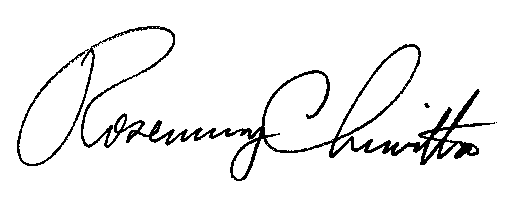 	Sincerely,	Rosemary Chiavetta	SecretaryLICENSE ENCLOSED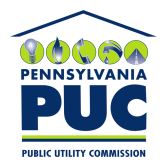 COMMONWEALTH OF PENNSYLVANIAPENNSYLVANIA PUBLIC UTILITY COMMISSIONP.O. BOX 3265, HARRISBURG, PA 17105-3265